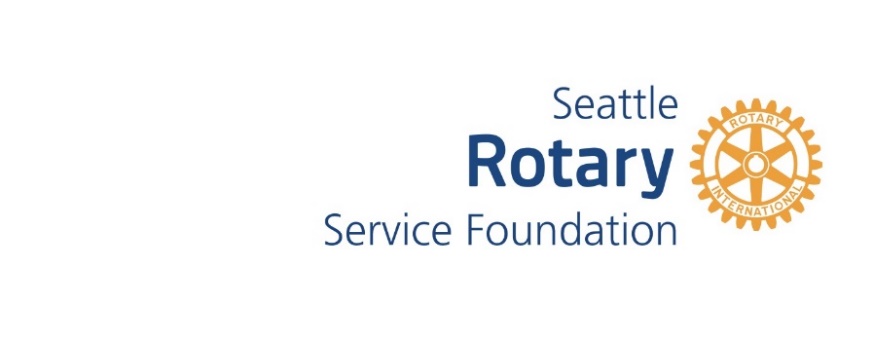 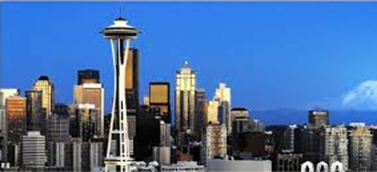 Annual Seattle 4 Rotary ContributionFor over 100 years, the Rotary Club of Seattle has been dedicated to helping others in our community and throughout the world.   Much of the club’s philanthropic work is accomplished through the Seattle Rotary Service Foundation (SRSF) of which all Seattle 4 Rotarians are automatically members.  The Foundation budget is raised through our annual member fund drive, and it is both our privilege and obligation to contribute to this worthy cause each year. $150	Young Rotary Leader minimum expected contribution$400	Minimum expected contribution for Seattle 4 members$1,000	Pinkham and Skeel Circle of Service Society$2,500	President’s CircleOther	 ________________________________________$15 	My contribution to help defray the cost of processing my credit cardName: _________________________________ Date: _____________Email: ______________________________ Phone: __________________Payment MethodCheck (payable to Seattle Rotary Service Foundation)Credit CardI authorize a charge of $	  to my credit card (below)Card #	             Exp ___________ CVV: 	 Name (as shown on card) 			 Card Billing Address  			 City 	 State ______ Zip  	 Signature of Cardholder 			      Please contact me about making a planned gift or bequest to SRSFReturn your form and checks to: Rotary Club of Seattle 1326 5th Avenue #342 ▪ Seattle, WA 98101Or email your form to: Foundation@SeattleRotary.org